مهارات يدوية لتشكيل بالصلصال :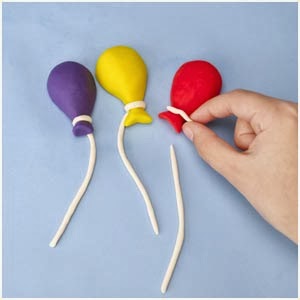 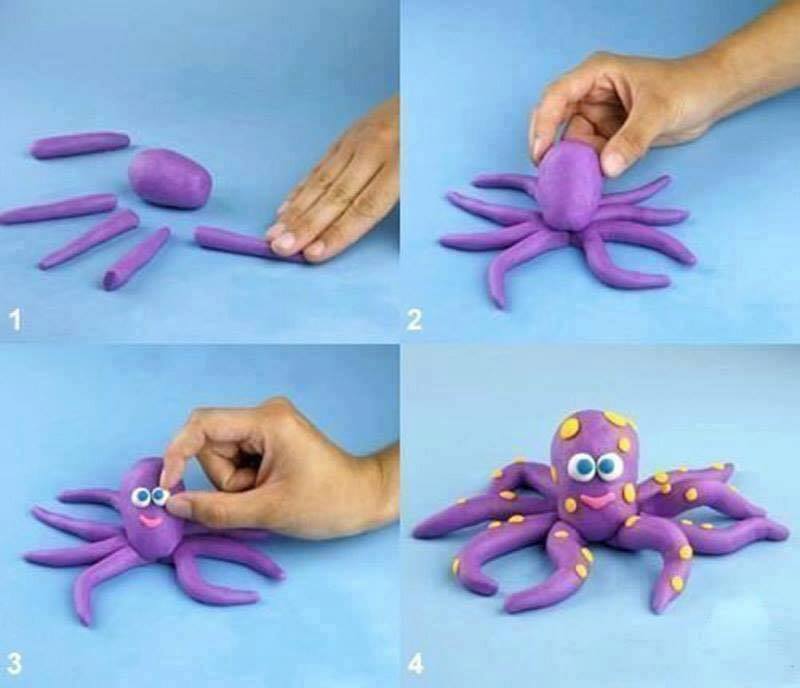 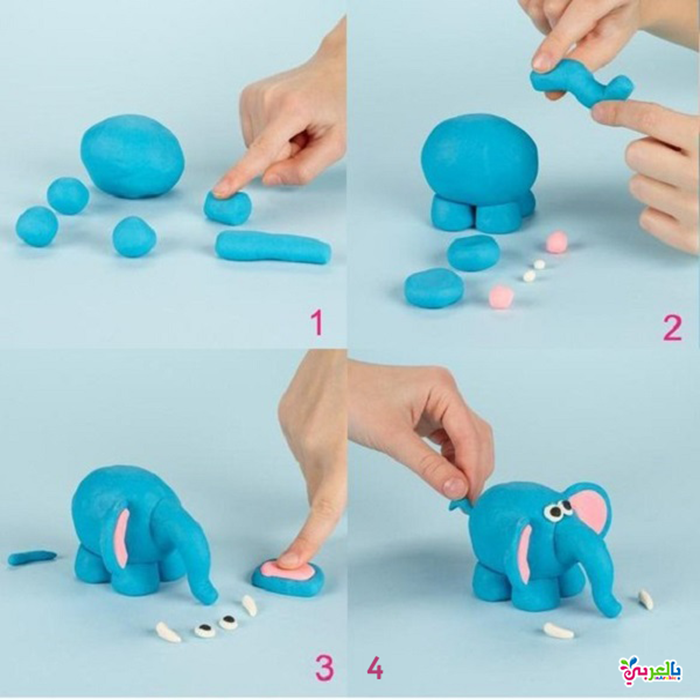 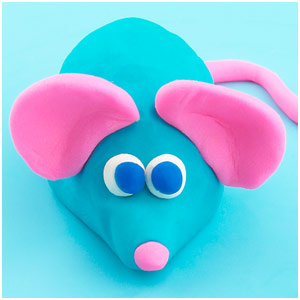 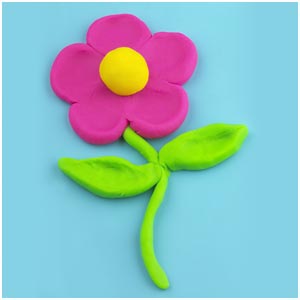 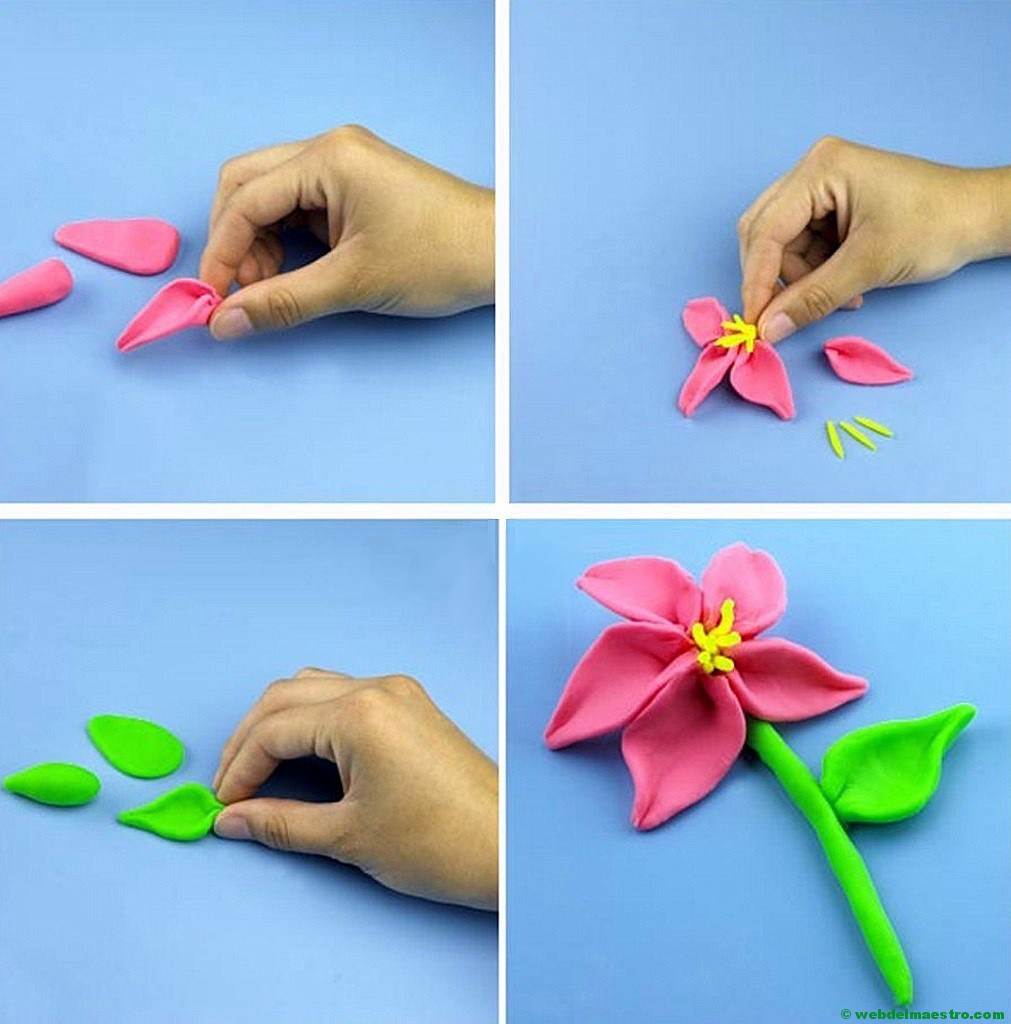 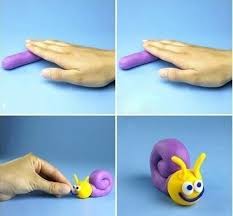 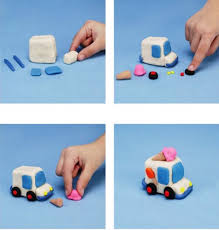 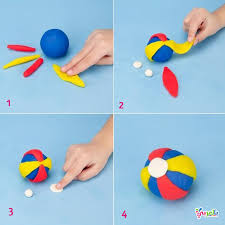 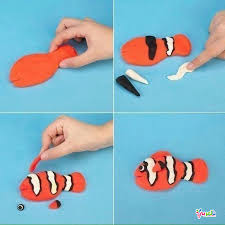 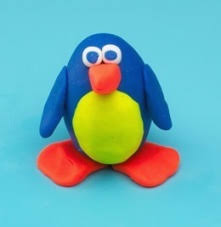 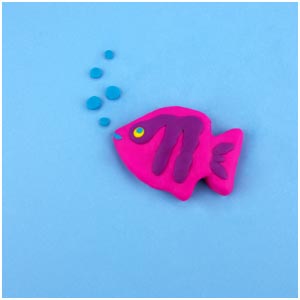 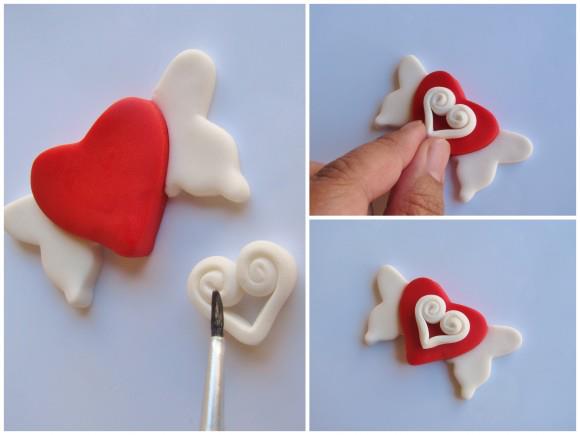 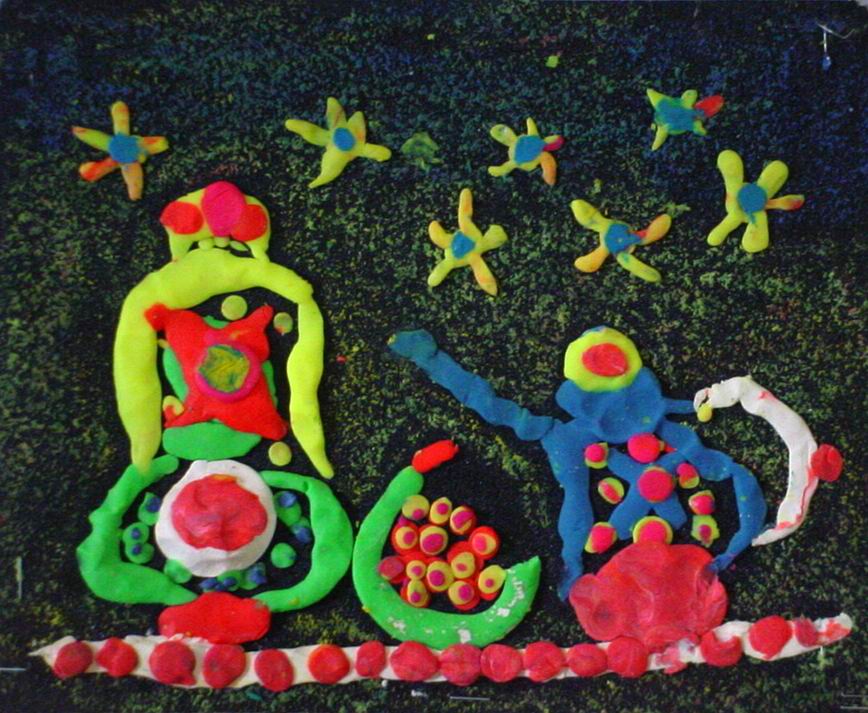 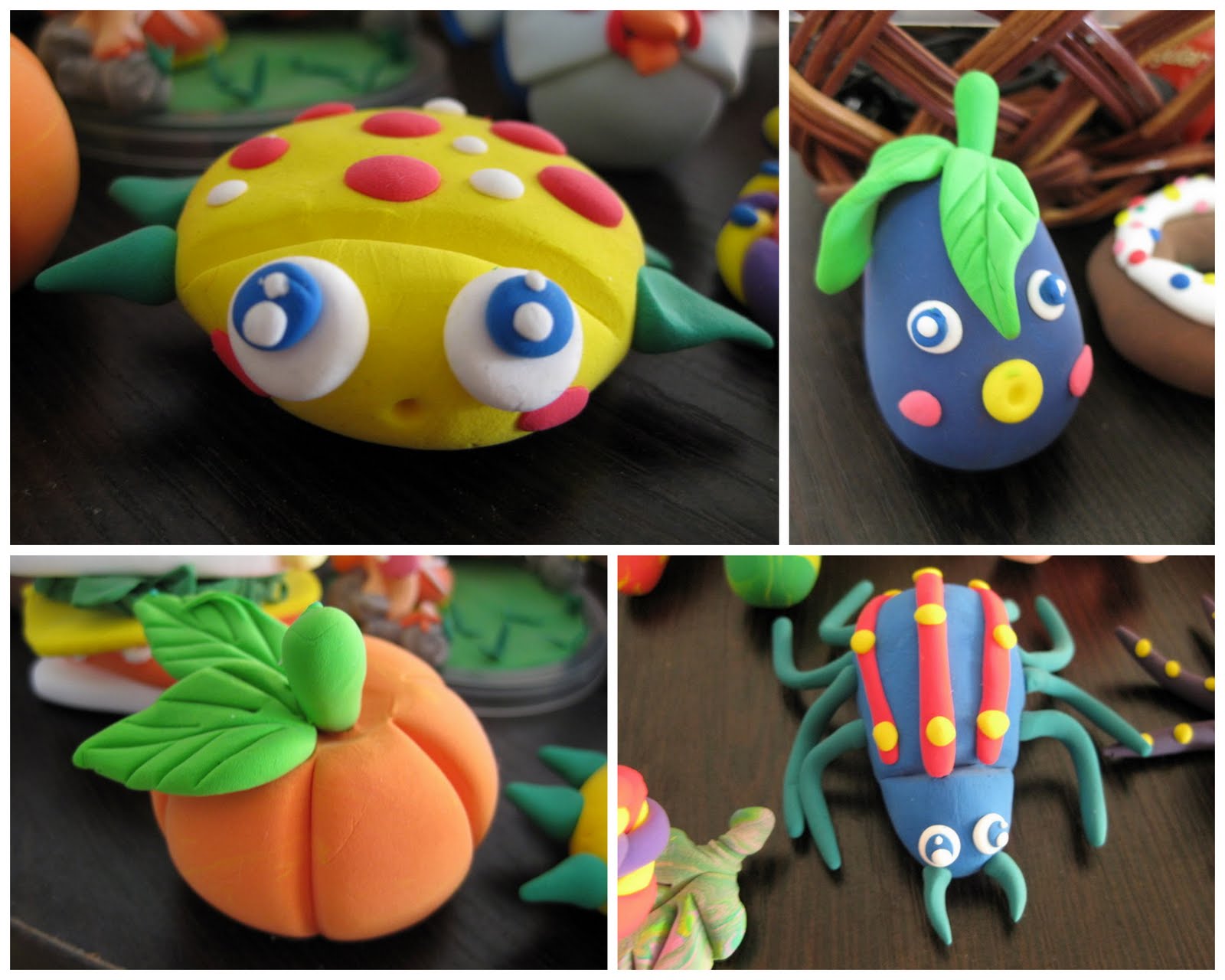 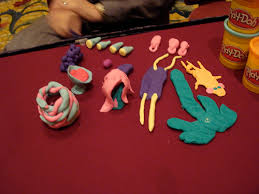 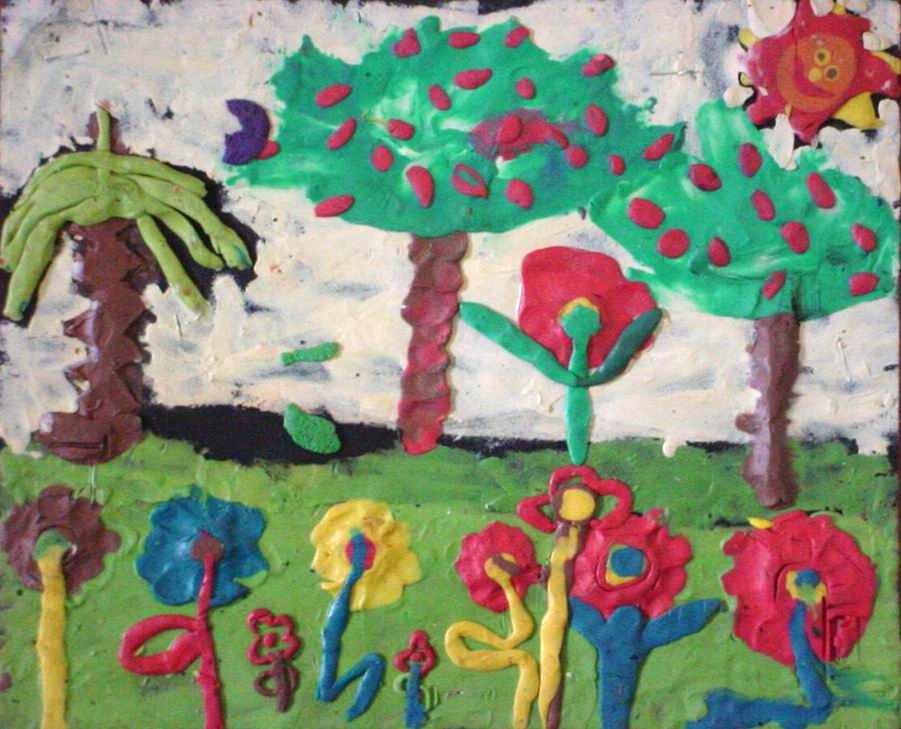 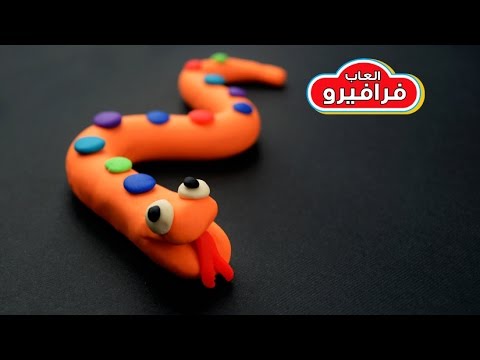 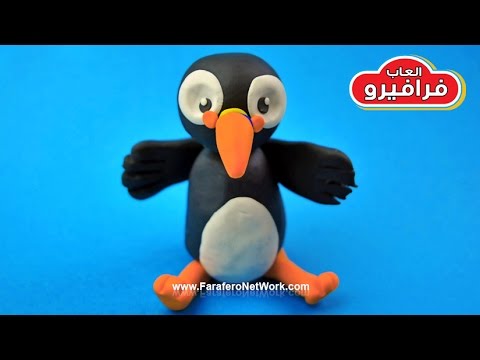 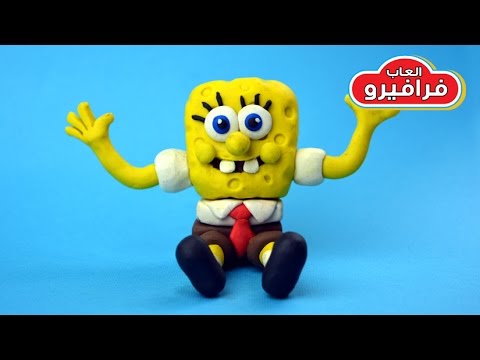 